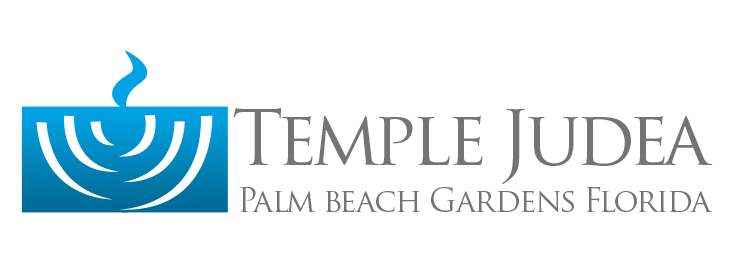 B’nei MitzvahGuidefor Parentsand theirChildrenDear TJ Students and Parents,One of the most meaningful aspects of Judaism is its ability to mark sacred moments.  As your child begins this sacred journey, so too are you beginning your own journey—that of seeing your child grow into a responsible young Jewish adult. This passage is not only theirs, but yours as well. We invite you and your entire family to take an active role in this process, seeing this period of time as an opportunity to take to heart your own sense of Jewish practice, growth, self-realization, and fulfillment.What Does it Mean to Become an Adult in the Jewish Community at ?Students do not “have” a Bar or Bat Mitzvah; they become a Bar or Bat Mitzvah. The Talmud teaches that a young person is ready at the age of 13 to understand and accept adult responsibility for mitzvot (commandments/sacred responsibilities). We believe our students have much to learn and much to teach. Central to the experience of becoming B’nei Mitzvah at  is the study of Torah, prayers, and a love of being Jewish.  Additionally, the rabbis, cantor, tutors, and staff treat the Bar/Bat Mitzvah student as a young adult—giving them the support and guidance they need to succeed and asking them to be accountable for their own progress. Our prayer for your child is that through the process of becoming a Bar or Bat Mitzvah, they will fall in love with Judaism and Jewish tradition. B’Shalom,Rabbi Yaron, and Cantor Alicia Rabbi Yaron Kapitulnik, and Cantor Alicia StillmanWho’s Who on your Bar/Bat Mitzvah JourneyJewish Wisdom teaches: "Find for yourself a teacher, and you've found yourself a friend" At , we understand it takes a congregation to make a Bar/Bat Mitzvah journey possible! The student and parent(s) are joined by the rabbi, the cantor, teachers, tutors, administrative and maintenance staff to help create this sacred experience. Below is a “who’s who” on your B’nei Mitzvah journey. Rabbi YARON kAPITULNIK, Rabbi Kapitulnik will meet regularly with the student in the weeks leading up to B’nei Mitzvah and will guide the student in preparing the D’var Torah, helping the student study the text, and answering challenging questions. Rabbi Kapitulnik will also conduct a group class on Pirkei Avot for all 6th grade students which meets weekly for six - eight sessions.cANTOR aLICIA sTILLMAN, Cantor Alicia Stillman facilitates the Bar/Bat Mitzvah educational plan, ensuring that all students have mastered their required prayers, and Torah and Haftarah chanting. Cantor Stillman conducts a required group class to teach Trope which will facilitate student’s studies of their individual portions.  This class is typically offered twice a year and meets for six to eight sessions. Cantor Stillman supervises the students' private tutoring efforts and answers questions about the flow of the ceremony and specific roles at the Bar/Bat Mitzvah.  Morli Josza, Executive Director: Morli handles all financial arrangements. She will notify the clergy if there any issues with dues and / or B’nei Mitzvah fees. morli@gotj.orgRandi Herman, B’nei Mitzvah Coordinator:  Randi will help you with all of the (physical) details of the event, including coordinating the catering, building set-up, DJ, florists, “Voice” articles, the service program, and more. Randi will also coordinate your appointments with Cantor Stillman and Rabbi Kapitulnik.  randi@gotj.org TUTORS: Tutors work one-on-one with students to prepare them for their Bar/Bat Mitzvah service.    AND RELIGIOUS SCHOOL TEACHERS:  During Wednesday, “Bar/Bat Mitzvah Boot Camp”, ’s teachers help children prepare and learn the prayers.  On Sundays, they address the “big ideas” of prayer and community, social justice, and more.  Preparing for B’nei MitzvahTIMINGGenerally, a Bar Mitzvah is celebrated at thirteen years of age. A Bat Mitzvah can be celebrated as early as twelve.  However, in some situations, more preparation time leading up to the actual ceremony is merited and in these cases the clergy will adjust the timing as appropriate.  Receiving & Confirming a DateAt the beginning of 4th grade, you will be asked to select a Saturday for your child’s Bar/Bat Mitzvah.  Saturday services begin at 10:00 a.m. and last until approximately 12:15 p.m. Occasionally B’nei Mitzvah are conducted during a Monday or Thursday morning minyan at 9:30am or on a Saturday evening at 4:30 p.m. ending with Havdallah. The following are black-out dates and not available for a B’nei Mitzvah:	The week-end before and the weekend between Rosh Hashanah and Yom Kippur	Thanksgiving weekend	Christmas / New Year’s weekend	From June 14-August 14	If a major Jewish holiday falls on a Saturday, that day is not available*PLEASE NOTE: While we will make every effort for both the rabbi and cantor to be at every Bar/Bat Mitzvah, we recognize that there are some circumstances when this might not be feasible.  In the event one of our clergy has another commitment, they will contact the family well in advance and give you the opportunity to reschedule if you so choose or to keep the scheduled date with only one clergy present.Goals and Expectations of the B’nei Mitzvah ChildB’nei Mitzvah education begins long before 7th grade! Our students focus on three main themes: Torah, Prayer and a Love of being Jewish. Torah:Engaging in a critical and meaningful study of your Torah and the prophets.Writing and delivering a D’Var Torah which allows the student to teach the congregationAttending Pirke Avot classes with Rabbi YaronAttending Trope classes with Cantor AliciaPrayer:Attending Wednesday Hebrew School, “Bar/Bat Mitzvah Boot Camp” beginning in 5th grade Hebrew Language AcquisitionPrayer Mastery – Students will be required to master prayers outlined on page 13Attending 10 Shabbat services during the year prior to your Bar/ Bat Mitzvah students will be required to meet with Cantor Alicia Stillman who will review and sign off on required prayersLove of Being Jewish:Enrollment in ’s  or an approved equivalent.Experiencing “Tikkun Olam” – helping make our world a better place by participating in the 6th grade Social Action programs.A commitment to continue with  through Confirmation. Bar/Bat Mitzvah is not the end of the journey; rather it is an awesome moment along the way!Expectations of the B’nei Mitzvah FamilyCelebrating Jewish Life at HomeWe encourage families to practice and engage in Jewish life at home.  This includes celebrating Shabbat (and we are more than happy to help guide and support you if you need); attending services including High Holy Days; and celebrating Jewish holidays at home like Passover, Chanukah etc.GRADE SPECIFIC EXPECTATIONSFourth Grade Orientation: The Starting LineYou will select a date for your child’s Bar/Bat Mitzvah and they will be recognized during Temple Judea’s Simchat Torah service.Sixth GradeEach family will meet one-on-one with Cantor Alicia or Rabbi Yaron to kick off this year-long preparation for your Bar/Bat Mitzvah ceremony. In celebration of the beginning of this phase of study, they will receive a chumash, the complete Torah in ‘book’ form, as well as their B’nei Mitzvah workbook. Requirements this year:Complete prayer requirements with Cantor AliciaStudy Pirkei Avot with Rabbi Yaron. 8-week Trope Class begins with the CantorOne-on-one learning sessions will begin shortly after Trope class is completed. Meet with Rabbi Yaron 6-8 times to prepare your D’Var TorahRole of the Bar/Bat Mitzvah during the Shabbat Morning ServiceAlong with Rabbi and Cantor, the Bar/Bat Mitzvah will lead the following prayers: Tallit Blessing, Morning Blessings, Birkat Ha-Torah, Sh’ma, V’ahavta, and Kiddush.Chant the Torah Blessings and selected verses of Torah.Chant the Haftarah Blessings and selected verses of Haftarah.Prepare a D’var Torah and D’var Haftarah. Roles for Parent(s) and Families During the ServiceThere are many ways parents and families are invited to participate in the service.  Please return your Honors Form at least 2 weeks prior to your child’s Bar/Bat Mitzvah.Friday Night Candle Lighting Presentation of the Tallit (prayer shawl) by someone significant to the Bar/ Bat MitzvahChain of Tradition: Passing the Torah through the generations: grandparents, parent(s), and the Bar/Bat MitzvahAliyot (blessing before Torah reading): up to five, including the Bar/Bat Mitzvah, for adults over 13 years old. You are your child's most powerful role model! Parents and grandparents are encouraged to chant from the Torah. Please speak with the rabbi and cantor about participation in reading from the Torah.Blessing Your Child:  See the guidelines at the end of this handbook.Selecting readers for 2-3 English readings on Shabbat morningHagbah & G’lilah (lifting and dressing the Torah): One of the greatest honors within the Torah service, one of the people will lift the Torah and therefore needs to have the ability to lift approximately 15-20 lbs.Leading Kiddush and Hamotzi: An honor for a Jewish person of any age, often recited with younger siblings. Rehearsal: The Bar/Bat Mitzvah student, together with the parent(s), will meet with the cantor just prior to the Bar/Bat Mitzvah service to walk through the Torah service, practice reading from the Torah, and go over final preparations.Thursday Morning Minyan: You and your family are invited to participate in our regular Thursday morning service at 9:00am the week of your Bar/Bat Mitzvah. The morning will begin with the Rabbi in the clergy study for an opportunity to wrap t’fillin, followed by minyan in the sanctuary. This is a meaningful opportunity to chant one of your aliyot directly from the Torah and experience the k’dusha (holiness) of a small community. Families are welcome to invite close family and friends to participate as well.Friday night of your Bar/ Bat Mitzvah*:Families are expected to attend Friday night services prior to their Bar/Bat Mitzvah.  Families will be invited on the bimah to light Shabbat candles and lead Kiddush (blessing over the wine/grape juice).  It is customary to invite your guests to attend Friday evening services.Please ask the office what time Friday night services begin for your child’s date.“Summer” services start at 6:00 p.m. – 7:00 p.m.Regular services start at 7:30 p.m. – 9:00 p.m.Planning for the Friday & Saturday Receptions (Onegs) and moreRandi Herman is your point person for all logistics.  She will:Meet with you to discuss and arrange floor plans, building access, delivery schedules, etc. – She will provide the contact information for the temple’s in-house catererShe will secure valet if needed (note we only have 80 parking spots available for a Saturday morning)She will ensure we have the proper number of security guards needed for children attendingPlease be sure to schedule a meeting time (or phone call) with RandiSubmit your child’s Bar/Bat Mitzvah announcement to the VoiceProvide examples of programs if you choose to create one for your child.FRIDAY EVENING ONEGFriday evening oneg is included in your B’nei Mitzvah fee.  It is Temple Judea’s policy to maintain uniformity with the Friday evening oneg and as such we respectfully ask that no additional food and /or drinks be provided.SATURDAY LUNCHEON Many B’nei Mitzvah families elect to have a luncheon at Temple Judea following their service. For a luncheon, families must utilize an approved caterer and pay related rental fees.  Please note we ask that you follow “kosher style” rules: Pork or shellfish products are not permitted; ‘Dairy’ (milk, cheese, butter, etc.) and ‘meat’ (red meat or poultry) may not be mixed in any single dish; and Dairy’ (milk, cheese, butter, etc.) and ‘meat’ (red meat or poultry) may not be set up on the same buffet table.DISHES/GLASSES/FLATWAREPlease arrange directly with the caterer if you want disposables or for them to rent these items for you at an additional cost.LINENS Tablecloths for the buffets and round tables can be rented from Temple Judea.Royal Blue cloths are $6 / table; Royal Blue Napkins are $1 / napkinPrussian Blue cloths are $10 / table; Prussian Blue cloths are $1.50 / napkinMinhag HaMakom – Customs of our SynagogueStudents AND GUESTS with Disabilities Temple Judea is dedicated to inclusion and the ritual participation of all congregants.  If you have concerns about your child’s ability to participate in any parts of the service, please discuss unique circumstances with Rabbi Kapitulnik. Temple Judea will support your child and any family with disabilities.  Temple Judea, including the bima, is completely handicap accessible. Participation of Non-Jewish family membersWe welcome non-Jewish family members on the bima and encourage them to participate in most aspects of the service including an Aliyah, prayers for peace and our country.  If a non-Jewish family member is doing an Aliyah, we request that a Jewish family member is also on the bima.Kippot and TallitotThe wearing of kippot (head coverings) and tallitot (prayer shawls) is optional at Temple Judea for both men and women.  We do have a supply of kippot and tallitot that are available at every service.  Tallitot are worn at morning services only. Some families choose to order personalized kippot to honor the Bar/Bat Mitzvah.  Sanctuary Dress and ConductIt is a priority of the clergy and staff to create and maintain an atmosphere of both sacredness as well as celebration for this special day. To make all of our members and guests feel comfortable during worship, we respectfully ask for your help by adhering to a few minimal points for appropriate dress in our sanctuary: the covering of shoulders and midriffs, as well as skirts and pants of a reasonable length. For guests who may need, we have a basket of pashmina scarves in the lobby so they can feel more comfortable.Photography/VideoTaking photographs during Shabbat services is permitted, provided the photographer remain at the back of the sanctuary and does not use a flash.  Many families take photos prior to the service at Temple Judea beginning 1 hour prior to the start of services.  If you would like photos with the clergy, please make arrangements with them directly. In the excitement of sharing this simcha, many people use their cell phones to take photographs and videos during your service, for the reasons above, we will respectfully remind them to keep their phones set to ‘vibrate’ or ‘off’.CandyTemple Judea does not allow candy to be thrown during a B’nei Mitzvah.InvitationsMost families do send out invitations to friends, family, and those congregants to whom they wish to extend a personal welcome.  A general rule of thumb is to send invitations to out-of-towners eight weeks in advance and to people in town six weeks in advance.*Because Temple Judea is committed to inclusivity, it is the custom of all of our families to extend invitations to all of your child’s Hebrew school and Religious School classmates.  This special tradition goes a long way in fostering the special spirit that is such a part of our congregation.  Consider too those adults at Temple Judea that have played a special role in your child’s Jewish life.  You are encouraged to include on your guest list:  your child’s Religious School and Hebrew School teachers, B’nei Mitzvah tutor, Rabbi Kapitulnik and Cantor Stillman and their families. All would be touched to be included.   Please note that Bar/ Bat Mitzvah services are open to the community.  Please make sure invitations note the 10:00am start time for Saturday morning and 4:30 p.m. for Saturday Havdallah, and the Bar/Bat Mitzvah’s participation in the preceding Friday evening service at 7:30 p.m.Seating CapacityFor services - the sanctuary can comfortably accommodate up to 200. For the luncheon – our Pavilion can comfortably accommodate up to 170 without a dance floor, and 140 with a dance floor.TUTORINGTutoring is available at an additional cost for students who are unable to attend Temple Judea’s Wednesday school program.TZEDAKAHIt is customary for Jews to mark important events in life with the giving of tzedakah (charity).   Tzedakah is one of the mitzvot (commandments) incumbent upon becoming Bar/Bat Mitzvah. This is an exquisite opportunity for families to discuss your values and select worthy causes or organizations to learn about and be recipients of tzedakah in honor of your Bar/Bat Mitzvah.  This information can be included in an invitation and in the service program. Jewish tradition teaches that we deepen our happiness when we share our joyous celebrations with people in need.  Temple Judea will gratefully acknowledge donations to any of its funds in honor of B’nei Mitzvah or in recognition of the rabbis, cantor, teachers, and/or others.   Announcements in Temple Judea’s Publication – the VoiceApproximately 2 months prior to the Bar/Bat Mitzvah, you will be asked to provide a photograph (head shot is best) and short article to be included in the Voice, Temple Judea's monthly bulletin. Bar/Bat Mitzvah ProgramTemple Judea will provide a sample of a Shabbat program that details the order and page numbers of the service. You may feel free using this sample to include the names of your family and friends who are participating in the service. However, the duplication and distribution of the program is your responsibility.  The clergy are happy to help proofread the information and content of your program. In order to do this, please submit your draft at least 3 weeks in advance.Mitzvah ProjectsWe encourage Bar/Bat Mitzvah students to “give back” and are happy to discuss various Social Action opportunities offered through the temple as well as programs in the broader community.MAKING A DONATION IN HONOR OF THE B’NEI MITZVAHIt is customary to make a donation to the Temple’s B’nei Mitzvah Fund or the Rabbi’s and /or Cantor’s Discretionary Funds in honor of a Bar/Bat Mitzvah.  This donation will help us ensure each and every family’s right to celebrate a Bar/Bat Mitzvah for their child.  Additionally, some families choose to purchase a brick paver ($360) or a leaf ($250) to commemorate this special event. We thank you in advance for your generosity.FeesPlease note:  Membership must be in good standing and all B’nei Mitzvah fees must be paid no later than 60 days prior to the Bar/Bat Mitzvah.The B’nei Mitzvah fee of $1,800 includes the following:Flowers for the Bima for Friday night and Saturday morningFriday night Oneg sponsorshipSecurity Guard for Friday night and Saturday morning from 9:00 – 1:00.  Additional hours are an additional hourly feeCustodian set up and clean upCleaning on Shabbat morning and right after your simchaAll costs associated with B’nei Mitzvah day activities including musical accompaniment and any materials createdChallah and wine for Saturday servicesAdditional fees (subject to change) include:Tutoring: Prayer skills are taught in Hebrew school classes and individual skills such as Torah reading are taught at Temple Judea in one-to-one tutoring sessions during Hebrew school. Tutoring can be done at Temple Judea or in your home.  The fee is $60/hour.Social Hall Rental Fee for Saturday luncheon (2 hours) : $400 Social Hall Rental Fee for Saturday night: $750; dance floor $250Required Security Guard for any lunch / dinner / or event with over 150 people: $160 / 4 hoursRequired chaperone for rentals: $100/ 4 hour minimumValet Parking available for an additional charge (highly recommended for more than 70 cars)In the event a B’nai Mitzvah date needs to be rescheduled due to financial reasons, student readiness as determined by the clergy, or extenuating circumstances, the Temple is not responsible for any financial commitments that were made by the family.All prices are subject to change.  Please call the office to verify information.Whew!  You made it almost entirely through this whole guide.  Well done!  Just a few appendices ahead to help with specific tasks.  Many of the suggestions in this handbook are here to give you all the information you might need…but you don’t need to use it all!  Simple is good.  We hope you enjoy your child’s Bar/Bat Mitzvah.  Mazel Tov!B’nei Mitzvah ChecklistParents of prior B’nei Mitzvah developed this checklist.  We pass it along to you as a helpful guide.Eight - Twelve months in advance“Get to know you” meeting with Rabbi Yaron and/or Cantor AliciaContact Randi Herman if you want to use Temple Judea for an afternoon or evening eventHire a caterer – for Temple event see approved listReserve space for any events that are taking place outside of the synagogueHire DJ or entertainment if desiredBook hotel roomsSend a “save the date” announcement to out-of-townersAttend Rabbi Yaron’s Pirkei Avot ClassAttend Cantor Alicia’s Trope ClassCheck-in with Cantor Alicia re: prayer readinessSix months in advanceReceive your Torah / Haftarah PortionReceive MP3 file with BlessingsSelect or design invitationsBegin working on the guest listMake sure you are a member in good standing before beginning lessons with the cantorThree to six months in advanceMeet with Rabbi Yaron to begin working on your D’var TorahMeet with Cantor Alicia to begin working on your portionFind a photographerFind a videographer, if desiredEnsure your B’nei Mitzvah fee is paidEight – Ten weeks in advancePlan for flowers and centerpiecesFinalize the guest listMail out of town invitations eight weeks in advance, in town invitations six weeks aheadReturn space request/setup forms to Temple JudeaPurchase a TallitIf desired, order kippotFinalize list of names for aliyot Schedule time to meet with caterer and office manager to discuss logisticsProvide office with photo and short statement with your child’s name, school they attend, and interests – Randi will request these from you directly with further details of what is needed.One month in advance Write your “parent blessings” for the Saturday service (1-2 double spaced pages).  If desired, begin to design program to distribute.Two - Three weeks in advanceTurn in Honors worksheet to Cantor Alicia with contact information so we can send them a description and instructions for their honor.Finalize numbers for caterer Make sure all people saying blessing of Torah have the text & recording as needed.  A video link can be found on our website.The Week of Your Bar/Bat MitzvahBring to Temple Judea for services during your Bar/Bat MitzvahTallit and KippahYour D’var Torah Your Torah and Haftarah Study Guide  Any other notesSpeechesSign-in book and pens, if desiredAfter the Bar/Bat Mitzvah, thank you notes to:RabbiCantorTutorSynagogue teachers and staff B’nei Mitzvah Prayer ChecklistIt is our sincerest belief that experiences of self-reflection (the Hebrew word for prayer t'filah) can enrich your life--throughout your entire life. Our Jewish tradition directs us to take notice of the world around us and engage with it through moments of prayer. The following is a list of prayers that you will hear and sing throughout your Jewish life--by learning them during our Shabbat services, as well as with your rabbi, cantor, and teachers at Temple Judea, our hope is that you will feel confident and secure in your sense of truly belonging to any Jewish community, wherever you go.Creating Your D’var Torah:The Art of Asking the QuestionQuestioning is a central religious and spiritual act of the Jewish people. As young children, we are privileged to ask The Four Questions during the Passover Seder each year, “Why is this different from all other nights?” Asking questions—thoughtful, probing, searing, insightful questions—is an art form, a spiritual practice we develop over the course of our lives. To craft the D’var Torah for your Bar/Bat Mitzvah service, please do the following. Six months prior to your service, read your entire parsha (Torah portion) out loud (again) with your parent(s). As you read, write down a minimum of 10 questions that arise from your reading. Questions can Seek information (Where was Canaan?)Opinion (What motivated Abraham to listen to God?)Attempt to clarify history (Why did the Jews sacrifice?)Seek to understand theology (Why did God harden Pharaoh’s heart?). Please type the questions and email them to Rabbi at least one day prior to our meeting to discuss your D’var Torah. We will go over the questions together.You will take your questions home with you, along with a Torah commentary and packet of other information. You will have two to three weeks to send Rabbi your questions with full answers. Don’t worry about spelling. Do think through the ideas you have and feel free to draw upon other sources to craft your answers. From your questions and answers, we will then begin to organize your D’var Torah. Remember—it all begins with YOUR questions!Rabbi will continue to meet with you and we’ll craft the format of your D’var Torah. Randi Herman, the Rabbi’s Assistant, will coordinate these meetings. Most of them will occur on Monday and Wednesday afternoons. You will practice your D’var Torah from the Bimah prior to your service.B’hatzlacha—Good luck! Now, go and question.Parent(s) Blessing of the Bar/Bat MitzvahOne of the most personal and meaningful moments of your child’s Bar/Bat Mitzvah service is the opportunity for you to bless them before the congregation. It is a moment to treasure, the chance to share with a child your hopes and dreams for them as they stand on the cusp of adulthood. To offer a b’racha—a blessing—is an authentic and meaningful Jewish way to acknowledge the power and beauty of this moment. Following are some guidelines to help you in crafting your blessing:Each parent is invited to speak.   Please keep both speeches to under 5 minutes.Blessings should be future oriented: What are your hopes for your child as s/he stands at this moment in time? How can they take what they’ve learned in becoming Bar/Bat Mitzvah into the future? What kind of Jewish soul do you hope they will become?What blessings should not be? They should not be a retrospective of every cute (for a teenager, read: EMBARRASSING!) story of their growing up. These are treasured memories, but the purpose of the blessing is for the future. Clergy is more than happy to help should you have any questions. Remember, less can be more. Sometimes more love, joy, and pride can be expressed through a hug and meaningful anecdote, than many long stories.Mazel Tov!Frequently Asked QuestionsWho takes care of the set up and clean up on Friday and Saturday? What am I responsible for?The custodian sets up the sanctuary and social hall to our specifications for both Friday and Saturday. Egle’s Catering is responsible for setting up and cleaning up the oneg.On Saturday, your caterer is responsible for setting out the food, making coffee and cleaning up the space afterward. This includes removing the tablecloths in the social hall and sanctuary. Our custodian will close up the building.What about staff? How many do I need? Your caterer will be able to address this with you, dependent on the number of guests in attendance, what is being served and whether dishes will need to be washed. Access to the building? The building is open on Friday until 3:00 p.m. Any deliveries should be scheduled for no later than 2:30 p.m. On Saturday morning, the building is usually open by 9:00 am. If any additional time is needed, (for photographs, caterer arrival, floral arrangement, etc), please coordinate this with Randi. Does Temple Judea have an ice machine? Yes.  It is in the kitchen.I would like to drop off items earlier in the week.  Is this possible? Where should I leave everything?This is highly recommended as the less you have to think about bringing with you on Saturday morning, the better. You are welcome to bring items by earlier in the week, but please check in with Randi to coordinate so that space can be properly allocated for your specific items.What do we do with any leftovers? That’s up to you. If you want to take the leftovers home, be sure to let your caterer know in advance. Items may be left at Temple Judea or you may decide to donate leftovers to a food pantry or shelter. What about flowers (or plants) and table centerpieces? How many arrangements do I need? Do I have to use a florist? Can I make the arrangements myself? Do you have vases? Flowers for the bima are ordered by Temple Judea and the cost is included in your B’nei Mitzvah fee.  If you have specific requests, or colors, please coordinate with Randi and we will do our best to accommodate you.You may also decide to have 1-2 arrangements made for the buffet tables Table centerpieces are at your discretion but we ask that you provide enough for every table.Dependent on the time of year, you may consider donating the plants to Temple Judea after the event to be planted in our garden. Balloons can also be used as table centerpieces. Please note: votives and candles are not permitted.If you select flowers, please be mindful to select those that are not overly fragrant (for example: lillies, roses and carnations should be avoided if possible as they have a very strong fragrance which can be bothersome to those with allergies) I am thinking about having a dinner on Friday night before or after services. Can I use a space at Temple Judea? How does this work?Some families elect to have a pre-service dinner, and often choose to use the Beit Midrash for ease. Please contact the office regarding costs for the use of this space.  This room can accommodate 24 people, and the date must be cleared in advance.  Unfortunately, on Friday nights when the Temple is providing a congregational dinner, we will not be able to accommodate private events.What about the Saturday evening party? If you choose to have a Saturday evening party and would like to use Temple Judea, please contact Randi to review costs / fees.  A security fee will be required for all outside events.Spaces for either or both can be reserved up to six months prior to the event, but please don’t assume that the space will be available. Check in with Randi regarding availability if this is something you are considering.Can I bring in a DJ for Saturday evening? Not a problem, but please note that no smoke or fog machines are allowed as they set off the fire alarm, which ensures a visit from the fire department.What about parking? Temple Judea has 80 parking spaces.  If you plan on having more cars, please speak to Randi about valet, which can be arranged at an additional charge. What about handicap parking? Temple Judea has a limited number of handicap spots.Which address should be used for the invitations? 4311 Hood Road, Palm Beach Gardens, 33410Temple Judea is not responsible for the safety of your guests or for losses or damage to clothing or other personal effects.  Temple Judea is a non-smoking facility.  Please leave the synagogue in the same condition as it was found.  You are responsible for any damage to synagogue property.  Please, no thumbtacks, nails, or adhesive tape on walls.  A  security deposit is required for all rentals.  It will be refunded after the facilities have been properly inspected.  In the event damage is done in excess of the security deposit, the B’nei Mitzvah family will be required to pay for all damages.GlossaryB’nei Mitzvah Book ShelfEach student who becomes a Bar/Bat Mitzvah at Temple Judea is given Your Bar/BatMitzvah: Parashah and Haftarah with Commentary (URJ Press), Mishkan T’filah: A Reform Siddur, and Etz Hayim Torah and Commentary.The following resources are found in our library: The Torah: A Modern Commentary (Union for Reform Judaism Press, Revised Edition, 2007)A Torah Commentary for Our Times, by Harvey J. Fields (Union ofAmerican Hebrew Congregations, 1993)The Torah: A Women’s Commentary (Union for Reform Judaism Press, 2007)For additional commentary and explanation of both Torah & the B’nei Mitzvah process, we suggest:Gym Shoes and Irises: Personalized Tzedakah, by Danny Siegel (Townhouse Press, 1982, 1987)Jewish Literacy: The Most Important Things to Know about the Jewish Religion, by Joseph Telushkin (William Morrow and Co., 1991)Living a Jewish Life, by Anita Diamant (Harper Perennial)Make Your Own Bar/Bat Mitzvah:  A Personal Approach to Creating a Meaningful Rite of Passage, by Rabbi Goldie Milgram (Josi Bass 2004)Putting God on the Guest List: How to Reclaim the Spiritual Meaning of Your Child’s Bar or Bat Mitzvah, by Rabbi Jeffrey K. Salkin (Jewish Lights Publishing, 1993)Sparks Beneath the Surface: A Spiritual Commentary on the Torah, by Lawrence Kushner and Kerry Olitzky (Jason Aronson Press, 1995)Bar/Bat Mitzvah Basics: A Practical Family Guide to Coming of Age Together, edited by Cantor Helen Leneman (Jewish Lights Publishing, 1996).Appendix I: B’nei Mitzvah Program Insert InformationThis form will be provided to you as we get closer to the Bar/Bat Mitzvah date, but having it in advance will give you the chance to look it over and pencil in names as you think of them.Full name of Bar/Bat Mitzvah student as you would like it to appear: English AND HebrewPresentation of Tallit: English name/ relationship to Bar/Bat MitzvahShehechiyanu – The blessing thanking G-d for having arrived at this day. Chain of Tradition:At Temple Judea, it is our custom to pass the Torah through every generation of the family. Generally, this would be the oldest generation, moving to the next, i.e. great grandparents, grandparents, parents, Please provide the names of each of the family members you would like included in the familial order.English Names / Relationship to Bar/Bat MitzvahPrayer of Sweetness of Torah (English reading): _________________________________________  Aliyah to the Torah:Each Bar/Bat Mitzvah has 3 Torah readings called aliyot. You may designate a person or a group of people for the first two aliyot. Please note: we do have recordings of the blessings available. Each person honored with an Aliyah (singular of aliyot) will be called to the bima by name and when called, goes up and stands next to the Torah. The honoree recites the opening blessing (a printed copy is on the Torah reading table). After the next Aliyah is called, the honoree(s) moves to the left side of the Torah next to the cantor and stands there while the next portion is read.*If parent(s) do not have a Hebrew name – write English name.Aliyah #: 1) Name (English and Hebrew)                                                          Relationship to Bar/Bat Mitzvah2) Name (English and Hebrew)                                                          Relationship to Bar/Bat MitzvahPrayer for the Country (English reading):________________________________________________ 3) B’nei Mitzvah (Hebrew Name)Hagbah - The person who lifts the Torah after it is read for all to see. Should be someone who is fairly strong.English Name				Relationship to Bar/Bat MitzvahG’lilah – The person who dresses the Torah after it is read.English Name				Relationship to Bar/Bat MitzvahPrayer for the state of Israel (English reading): __________________________________________Kiddush and HaMotzi - Blessing over the wine and bread.  A perfect role for younger siblings. English Names/Relationship to Bar/Bat MitzvahList up to 3 choices for tzedakah/donations (including addresses/websites)2.													3.													Program information form should be returned 4 - 6 weeks prior to Bar/Bat Mitzvah date.MondayAfter schoolBima rehearsal and opportunity to read from Torah with clergy.Final information for program insert due in the office.WednesdayDuring Hebrew SchoolWalk through Torah service in the sanctuary with clergy and family.Thursday9:00 amSpiritual kick-off: Student is invited to put on T’filin with the rabbi at 9:00am, followed by an intimate Thursday morning minyan at 9:30am. They will read one Aliyah during services. Family and friends are welcome to attend.Friday7:30 pmFriday night services:  Student participates by leading the candle and Kiddush blessings (with family members), as well as the Shema and V’ahavta. Saturday10:00 amShabbat morning services, student participates throughout.  Please be ready to meet in the clergy study at 9:30am prior to 10:00am services.Prayer/BlessingI can readI can chantI understand the meaningI need to get to work!Candle p. 2Hamotzi p. 302Kiddush p. 5Tallit p. 72Ma Tovu p. 74Nisim B'chol Yom p. 80Barchu p. 108Shema p. 114V'ahavta p. 116Mi Chamocha p. 122Amidah p. 126Oseh Shalom p. 142Torah Blessings p. 250 Haftarah Blessings p. 254Aleinu p. 282Mourner's Kaddish p. 294AliyahAliyot (plural)Literally means “going up.”  This is the ascent to the bima to say the blessings over the Torah.  We also refer to each section of Torah that is read as one aliya.  For example, you may be assigned to the “Third Aliya” and you say the blessing at the third section that is read.AmidahLiterally, “The Standing” prayer.  Part of this prayer includes communal singing and part is personal silent prayer.  Some read the text of the prayer book, some include their own personal prayers and meditations, or a combination of these.  It is customary to sit down when you are through with your own private expression.Bar MitzvahLiterally, “Son of the Commandments.” Bar is the Aramaic word for son.  It can describe a person or the ceremony/service.  A boy becomes a Bar Mitzvah or you attend a boy’s Bar Mitzvah. Bat Mitzvah Literally, “Daughter of the Commandments.” Bat is the Aramaic word for daughter.  It can describe a person or the ceremony/service.  A girl becomes a Bat Mitzvah or you attend a girl’s Bat Mitzvah. Bar’chuA central prayer that officially calls people to worship.BimaBima is the word for the raised platform in our synagogue where the service is conducted.Birkat Ha-TorahThis is the blessing we say over each section of Torah that is read.  These honors are generally given to family members and close friends.  The Bar/Bat Mitzvah student says the last blessing over the Torah.  This is also referred to as having the Aliya (see above).B’nei MitzvahThis is the plural for Bar/Bat Mitzvah.  If you go to more than one Bar or Bat Mitzvah you say you are attending B’nei Mitzvah.  This can also refer to all of the students who are celebrating the Bar/Bat Mitzvah this season.D’var TorahLiterally, “A word of Torah.” This is the speech or sermon given about the Torah portion or based in Biblical texts.G’lilahThe person who dresses the Torah after it is read.HaftarahThis is not actually a “half-Torah” although it sounds like that.  This is an additional reading from the Hebrew Bible.  Most haftorot come from the books of the Prophets and are connected to the Torah portion by either a keyword or theme.  The musical notes for the Haftarah reading are different from the melody for Torah reading.HagbahThe person who lifts the Torah after it is read for all to see.HamischWarm and welcoming; down-to-earth.Kabbalat ShabbatLiterally, “Welcoming the Sabbath.” This is the name of the Friday evening service.KiddushThis is the prayer said over wine or grape juice to sanctify Shabbat or other festive occasions.KippahKipppot (plural)Also known in Yiddish as yarmulke, this is the head covering worn in order to show respect for God.  While Reform Judaism does not require people to wear kippot during prayer or everyday life, many wear them during services.Mazel Tov!Congratulations!MinyanA gathering of (at least) ten Jewish adults for prayer.  On Thursday mornings we gather for a prayer minyan, say the morning prayers together, and the B’nei Mitzvah students are invited to read Torah the week of their Bar/Bat Mitzvah.MitzvahMitzvot (plural)A Mitzvah is often construed as a “good deed.”  However, the Torah accords it much more weight, referring to a Mitzvah as a commandment from God.  ShabbatThe Sabbath, which begins at sundown on Friday and ends after sunset on Saturday.  ShammasThe person who unlocks the synagogue and sets for services.Sh’ma U’V’ahavtaA central prayer that people say in services, and at home in the morning and evening.SiddurPrayer book.SimchaJoyous celebration.S’udat MitzvahA festive meal (or nosh) after a special occasion. TallitTallitot (plural)This is the ritual prayer shawl that has four tzitzit or specially knotted fringes tied on the corners.  Jews are commanded to wear the tallit in order to remember God’s commandments in the book of Numbers (15:39).TorahLiterally, “teaching.” This is the Five Books of Moses, the first five books of the Hebrew Bible or Old Testament.   The books are Genesis (B’reishit), Exodus (Sh’mot), Leviticus (VaYikrah), Numbers (BaMidBar), and Deuteronomy (D’varim).TropeThis describes the notes above and below the text that indicate what melody to use for each word.  There are several systems of trope for various texts, Torah, Haftarah, the book of Esther, Ecclesiastes, Lamentations, High Holy Day readings, etc.  Different regions around the world have their own trope melodies, such as the Tunisian and Dutch communities, and so on.